Find the Axis of Symmetry Find the vertexSet up a table of Values with 5 pointsSketch the graphApproximate the rootsAOS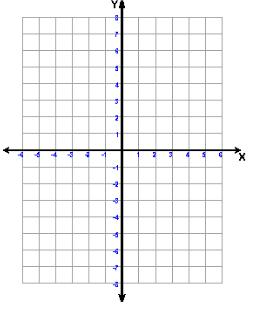 